Antes de iniciar escribe en tu cuaderno la Visión – Misión CCNCitasbíblicas:Mr. 2:1-12/ Gn. 12:1-3/ Is. 49:6/Ap. 1:9/ Rom. 1:5/ Hch.13:6-12/ Hch.14:13/ Hch.16:14/Hch.17:4/ Hch.18:1-3/ Hch.19:9/17:19. / 17:12./Hch.18:8 y 17./ Hch. 19:31/ Hch. 24:25/25:12/ Hch.26:1-8/ Hch.25:10-11/ Rom. 1:18-23/ Rom. 15. /Is. 28:5.Versículos para memorizar:• Marcos 2:4-5/ Génesis. 12:1-2.            Introducción:…Considero importante, en este tiempo, asumir que “Jesús está detrás de aquellos techos que estemos dispuestos a romper”. (TECHO: limitaciones)Debemos definir, si vivimos dentro de las posibilidades impuestas por el sistema, o por una fe salvaje, violenta y atrevida.LA PROFECÍA DADA POR DIOS A ABRAHAM FUE ROMPE TECHOS.*Abraham tenía una visión muy personal de su avance y el Señor viene, lo sacude y le rompe el techo. Lee: Gen. 12:1 al 3.** La nación que fue levantada de Abraham llegó a creer que la palabra se limitaba a ellos, pero en medio del cautiverio, a través de los profetas, el Señor les rompe los techos y les dice en Isaías 49:6.*** La misión de Cristo era “rompe techo”, salir de un pacto limitado a Israel, he introducir al mundo a un pacto que levantaba un Reino de toda lengua y nación. Ap. 1:9.****Nosotros, en Cristo, hemos recibido una gran comisión rompe techo, porque Romanos 1:5 dice: “…Él es Jesucristo nuestro Señor. 5 Por medio de él, y en honor a su nombre, recibimos el don apostólico para persuadir a todas las naciones que obedezcan a la fe”II.LA GENÉTICA IMPARTIDA POR LA NUEVA NATURALEZA EN CRISTO ES, JUSTAMENTE, LA DE QUEBRANTAR LOS LÍMITES IMPUESTOS POR NUESTROS TEMORES Y CULTURAS DE MALDICIÓN.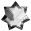 Cuando Pablo fue llamado, el Señor le aplicó un rompe techo, le quebrantó los límites que se impuso por sus paradigmas judíos, y lo manda a ser el apóstol de los gentiles. Hechos 26:16 al 18.Tú ves a Pablo llegando a todo tipo de personas y estratos sociales, es más, creó una estrategia de ganarse a las personas políticamente más influyentes de las áreas urbanas.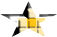 Es importante saber que:	Pablo le predicó a: 2.1.	Un político gobernador. (Hechos 13:6 al 12)2.2.	Un líder religioso. (Hechos 14:13)2.3.	Un empresario. (Hechos 16:14)2.4.	La mujer líder de la ciudad. (Hechos 17:4)2.5.	Empresarios. (Hechos 18:1 al 3)2.6.	Líderes filosóficos y maestros. (Hechos 19:9; 17:19)2.7.	Mujeres importantes. (Hechos 17:12)2.8.	Jefe de los líderes religiosos. (Hechos 18:8 y 17)2.9.	Jefes, líderes de Asia. (Hechos 19:31)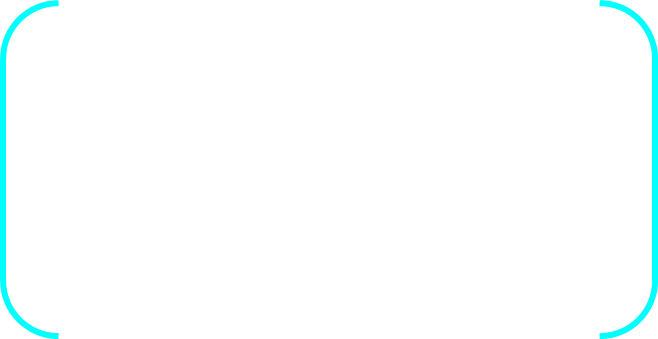 2.10.	Dos gobernadores. (Hechos 24:25, 25;12)2.11.	Un rey (Hechos 26: 1 al 8)2.12.	El Cesar (Hechos 25:10 al 11)	Pablo era un rompe techo.Buscó tocar todos los estratos sociales, y ganar al liderazgo máximo en cada región donde entraba.Rom. 16:23.III.	EN ESTA HISTORIA,SE RESALTA LA FE SALVAJE DE CUATRO HOMBRES QUE SE VOLVIERON PARTE DE LOS ROMPE TECHOS.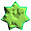 1.	¿Cuáles fueron las características de su fe, dignas de imitar, que se te dejan reflejadas en la Palabra para que te conviertas en un “rompe techo”?1.1.	Una fe mediadora:1.1.1.	El Señor está dispuesto a actuar a favor de su amigo por la fe de ellos. (v.5)1.1.2.	Este hombre estaba lisiado y ellos estuvieron dispuestos a interceder por él.1.1.3.	Debemos desarrollar una fe que interceda por el caído y se ponga en la brecha por ellos.1.1.4.	Usted alguna vez se preguntó. ¿cuál era el motor que llevaba a Pablo a predicar con tanta desesperación? Romanos 1:18 al 23.	1.2.	Una fe bien colocada:1.2.1.	Su fe estaba colocada en Jesús.1.2.2.	Ellos sabían que la condición de su amigo solo la podía cambiar Dios; hay un comentario bíblico que considera, que aparte de su parálisis física, este hombre tenía una parálisis mental.1.2.3.	Ellos sabían que, si su fe no estaba colocada en Jesucristo, la mente y el cuerpo de su amigo no despertarían.1.3.	Una fe puesta en acción:1.3.1.	La fe de ellos no fue contemplativa: trajeron, cargaron, destaparon y bajaron.1.3.2.	Nuestra fe debemos ponerla continuamente en acción.1.3.3.	Me gusta Pablo cuando en Romanos 15 declara:“Desde Jerusalén, y por los alrededores, hasta Ilírico, todo lo he llenado del evangelio de Cristo”. Eso significa desde Jerusalén hasta Siria, pasando por Asia Menor (Turquía), descendiendo por el lado oriental de Grecia y hacia el oeste hasta el norte de Italia, donde hoy se encuentra Albania. Pablo dice que lo ha llenado todo del evangelio de Cristo. Y subraya esa asombrosa declaración diciendo: “no teniendo más campo en estas regiones”. Y comenta “el rompe techo” “…cuando vaya a España”.IV.	JESÚS SE AGRADA TANTO CON LOS ROMPE TECHOS QUE LOS UTILIZA PARA EXPRESAR LA INOPERATIVIDAD DE LA RELIGIÓN.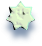 Ese día delante de Jesús estaban fariseos de todas partes que fueron a escucharlo para criticarlo. La religión no tiene problema con que prediques con ellos mientras lo que hables no los señale a ellos.Al frente de Jesús estaba el poder religioso, pero la Biblia dice que Jesús, ese día, tenía poder para sanar.  Jesús siempre tenía poder para sanar, ¿por qué hace hincapié en ello el libro de Lucas cuando narra esta historia? porque nos quiere dar un mensaje: “la religión enferma, el Reino sana”.El Sur Global propagará el evangelio con poder cuando llevemos reino no religión, porque, la religión enferma, el Reino sana.SABES:      Los rompe techos están llevando a que Jesús revele su poder sanador al poder religioso.Los rompe techos, llevaremos a que Jesús diga: “por la fe de ustedes los países paralizados mental y culturalmente volverán a andar”.  Así que el trabajo es de una fe en acción: trajeron, cargaron, destaparon, bajaron.  Por eso te decimos; que no menosprecies tu misión; si Cristo es coronado en las naciones, nuestras vidas serán exaltadas. Isaías 28:5. Él es la corona. No es la cabeza. La corona estará sobre tu cabeza. Respira hondo. Él será una corona de gloria y una diadema de belleza sobre ti. En otras palabras, él será la respuesta a todo anhelo de gloria y belleza. Todo lo bueno que hayas anhelado encontrará satisfacción en él.Por eso es sano que la salvación de las naciones esté centrada en Cristo y no en ti, porque si él es exaltado el mundo es trasformado, si su nombre es glorificado las naciones son reconquistadas.Los rompe techos vamos más allá de nuestros límites por exaltarlo a él.V. CONCLUSIONES: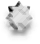 En un libro titulado “El Principio potencial”, el autor cuenta la siguiente historia: “en 1985 el atleta John Howard, participante por tres veces de las olimpiadas, se encontraba en Bonnevillesaltflats intentado establecer un récord de velocidad sobre terreno llano… su bicicleta había sido construida especialmente para él. Una vuelta de pedales la impulsaba más allá de los 33, 5 metros, cuando Howard estableció el récord de velocidad sobre terreno llano, el monitoreo de su frecuencia cardiaca registraba 195 latidos por minuto. ¿cuál fue su velocidad máxima? 245 kilómetros por hora. Si imaginas que esta es la velocidad máxima que se alcanza andando en bicicleta estás equivocado. Una década después, un europeo superó el logro de Howard al alcanzar una velocidad máxima de 268 kilómetros por hora”Tu imaginación se ve muchas veces limitada por tu experiencia. Einstein señaló que, “la imaginación es más importante que el conocimiento, porque el conocimiento se limita a todo lo que sabemos y conocemos”.Tu conocimiento, por experiencias vividas en metas no alcanzadas, te puede llevar a bajar tus niveles de expectativa. Cuando esto ocurre, tú puedes perder la oportunidad de superar tus mejores marcas por temor a la decepción. Las personas que realmente han llegado alto en la vida, han enfrentado la desilusión más que el promedio común, pero, la diferencia está, en que no permiten que la desilusión los moleste, ¡NO PERMITAS QUE LA DESILUSIÓN TE MOLESTE!CREE:  “Los rompe techos” llevaremos, guiados por el Espíritu de Dios, a que las naciones le den toda la gloria a nuestro Señor y Rey.  ACTIVIDAD DE ESTUDIO1.- Escribe aquellas limitaciones que has tenido para formar discípulas y elabora un plan de acción para erradicarlas. ¡Rompe tu techo!2.- ¿A quién le predicó Pablo? ________________________________________________________________________________________________________________________________________________________________________________________________________________________________________________________3.- ¿Cómo hicieron los 4 amigos para ayudar al paralítico? ______________________________________________________________________________________________________________________________________________________________________________________4.- Menciona y explica las características de la Fe de los amigos del paralítico.____________________________________________________________________________________________________________________________________________________________________________________________________________________________________________________________________________________________________________________________________________________________________________-Información importante -Si quieres formar parte del Ministerio de Pre-Adolescentes en cualquiera de estas áreas: servidores, consolidación, CCN Films, artes escénicas, decoración, musical o educativa. Comunícate con nosotros a través de nuestro correo electrónico: ccnpreadolescentes@gmail.com¡Corre la voz a más líderes!